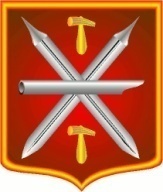 Т у л ь с к а я   о б л а с т ьМуниципальное образование город ТулаТульская городская Дума5-го созыва13-е  очередное заседаниеРЕШЕНИЕОб утверждении Перечня имущества муниципального образования  город Тула,     предлагаемого    к   передаче в государственную собственность  Тульской области  В соответствии с Гражданским кодексом Российской Федерации, Федеральным законом от 06.10.2003 № 131-ФЗ «Об общих принципах организации местного самоуправления в Российской Федерации», Федеральным законом от 22.08.2004 № 122-ФЗ «О внесении изменений в законодательные акты Российской Федерации и признании утратившими силу некоторых законодательных актов Российской Федерации в связи с принятием федеральных законов «О внесении изменений и дополнений в Федеральный закон «Об общих принципах организации законодательных (представительных) и исполнительных органов государственной власти субъектов Российской Федерации» и «Об общих принципах организации местного самоуправления в Российской Федерации», руководствуясь Уставом муниципального образования город Тула, Положением «О порядке владения, пользования и распоряжения муниципальным имуществом города Тулы», утвержденным решением Тульской городской Думы от 26.12.2007 № 39/880, Тульская городская Дума Р Е Ш И Л А:1. Утвердить Перечень имущества муниципального образования город Тула, предлагаемого к передаче в государственную собственность Тульской области (приложение).2. Комитету имущественных и земельных отношений администрации                                    города Тулы:2.1. От лица администрации города Тулы направить настоящее решение в министерство имущественных и земельных отношений Тульской области.2.2. После принятия решения исполнительным органом государственной власти Тульской области о передаче имущества в государственную собственность Тульской области в установленном порядке оформить передачу имущества.3. Контроль за исполнением настоящего решения возложить на комитет имущественных и земельных отношений администрации города и постоянную комиссию Тульской городской Думы по бюджету, налогам и собственности. 4. Разместить настоящее решение на официальных сайтах муниципального образования город Тула (http://www.npacity.tula.ru) и Тульской городской Думы в сети Интернет.         5.  Решение вступает в силу со дня его принятия.          Глава муниципального          образования город Тула                                                                                    Ю.И. Цкипури      Приложение к решению Тульской городской Думы от  24.06.2015 № 13/322Переченьимущества муниципального образования города Тула, предлагаемого к передаче в государственную собственность Тульской области от 24.06.2015№ 13/322Полное наименование организацииАдрес местонахо- ждения организацииНаименованиеимуществаАдрес местонахождения имуществаИндивидуализи-рующие характеристики имуществаСооружение (стадион «Спартак»), этаж 1,       в составе: спортивный павильон общей площадью 6,4 кв.м,  лит. Б, футбольное поле лит. I, хоккейное поле лит II, волейбольная площадка лит III, баскетбольная площадка лит IV, спортивная площадка лит V, площадка для прыжков в длину           лит VI, трибуны             лит. VII, замощение  лит VIII, забор лит. IXТульская область, Ленинский район, городское рабочий поселок Ленинский, р.п. Ленинский, ул. Стадионная, д.7, литер БОбщая площадь                     11 388 кв.м, Инв.№ 70:232:002:020014630Сооружение (стадион)Тульская область, Ленинсий район, сельское поселение Обидимское, пос. Обидимо, пл. Комсомольская, строение 2а, литер I, II, III, IV, V, VI, ГОбщая площадь11 985 кв.м, Инв.№ 70:232:002:05018810